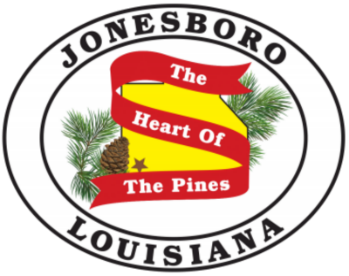 Town of JonesboroMayor Leslie Thompson		P.O. Box 610Ph: 318-259-2385		128 Allen AvenueFax: 318-25-4177		Jonesboro, Louisiana 71251Town of JonesboroBOARD OF ALDERMENNOTICE OF PUBLIC MEETINGA public meeting of the Board of Aldermen will be held as follows:	DATE:		Thursday, September 17, 2020	TIME:		12:00 PM	PLACE:		Town of Jonesboro, Town Hall			128 Allen Ave. Jonesboro, LAAGENDACall of OrderRoll Call-Johnson, Flowers, Ginn, Siadek, and StringerInvocation- GinnPledge of Allegiance- Stringer Public CommentsResolution #2020-033 Hazard Mitigation PlanChristmas LightsCouncil CommentsMayor CommentsAdjournmentIf you necessitate Americans’ with Disabilities Act (ADA) accommodations, please inform Town Hall prior to the meeting to make necessary arrangements.